ЦСОН Кореличского района принял эстафету по культурно-спортивному марафону  «100 дней здоровья»В Кореличах продолжается культурно-спортивный марафон             «100 дней здоровья». 1 апреля эстафету по марафону принял Центр социального обслуживания населения Кореличского района.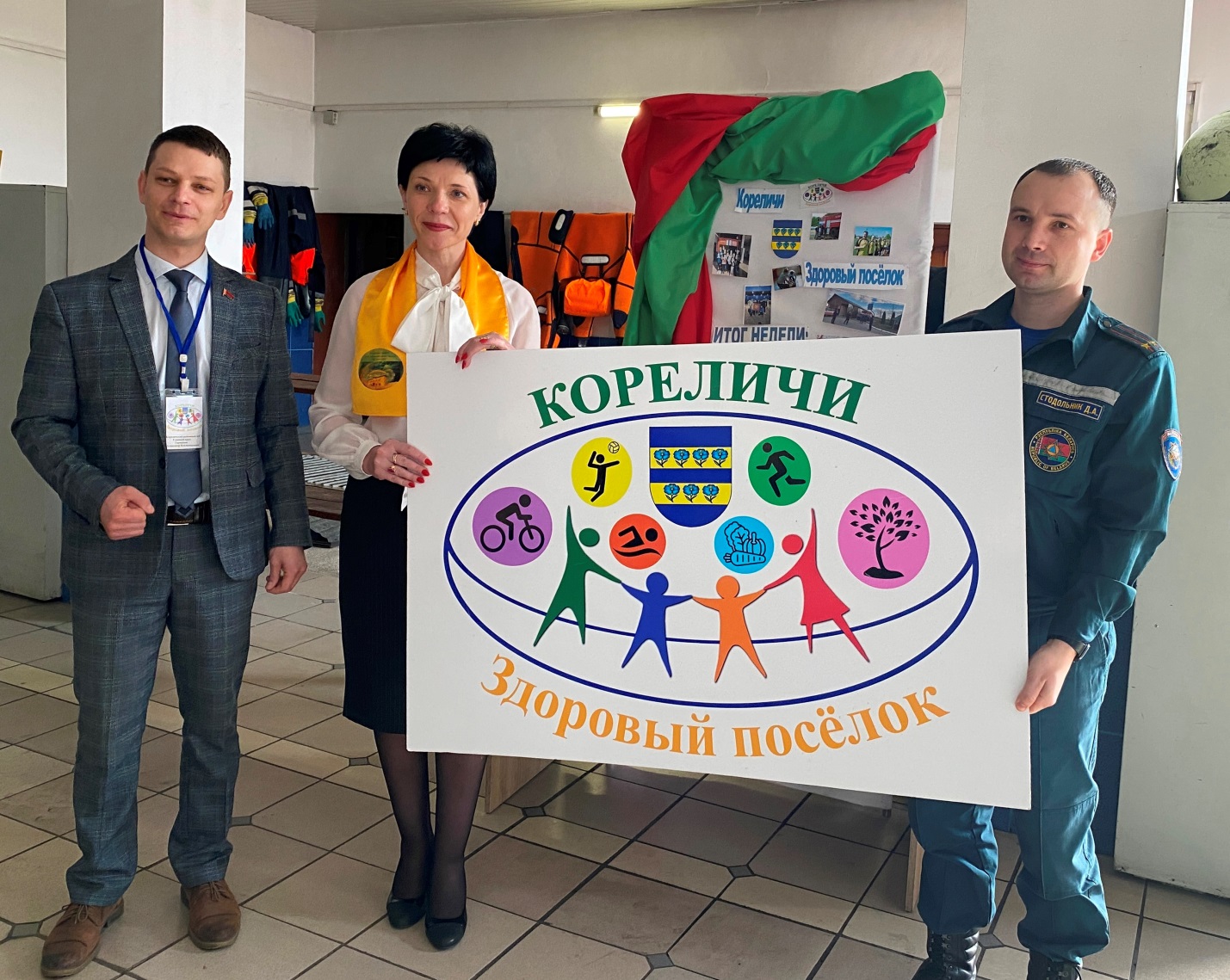 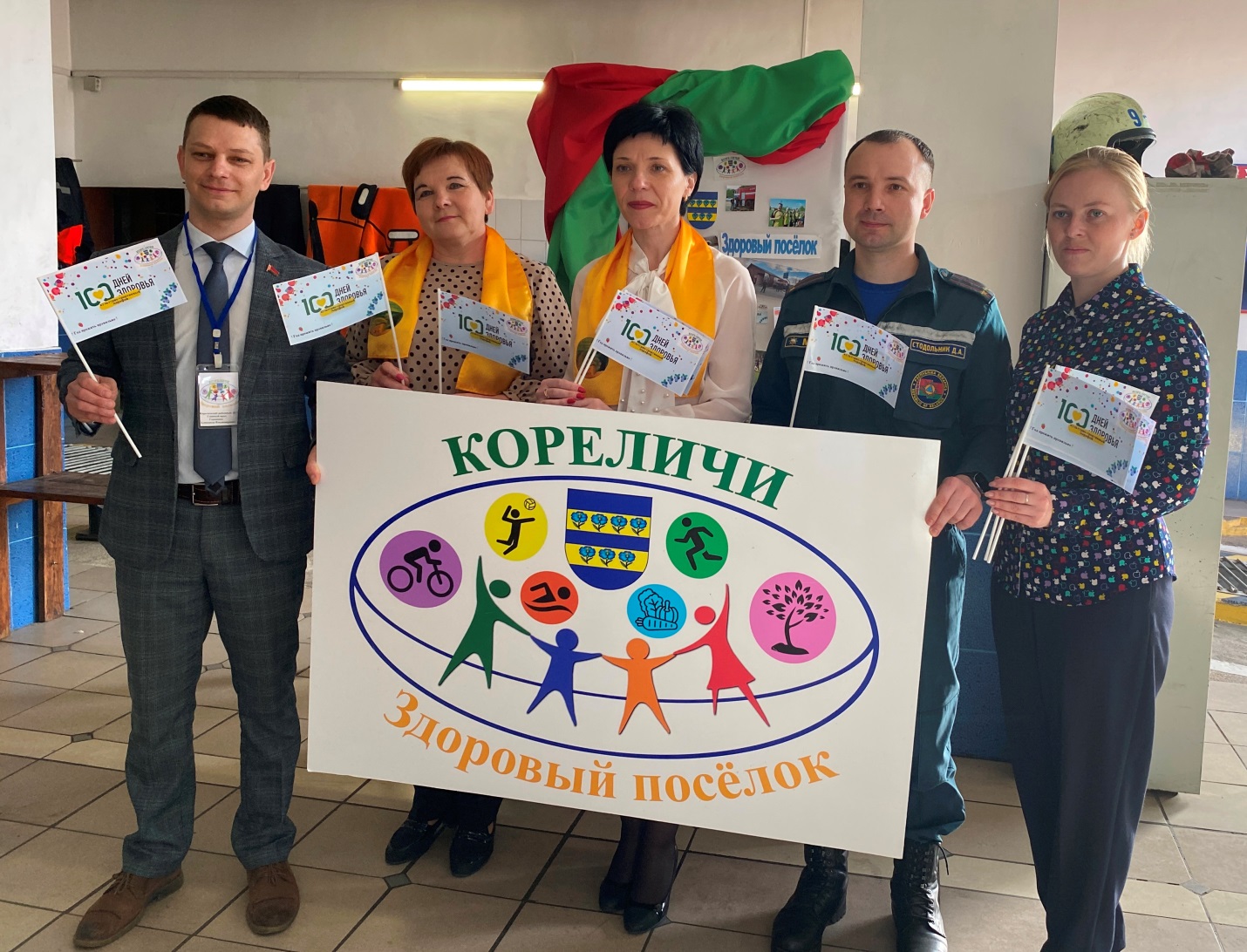 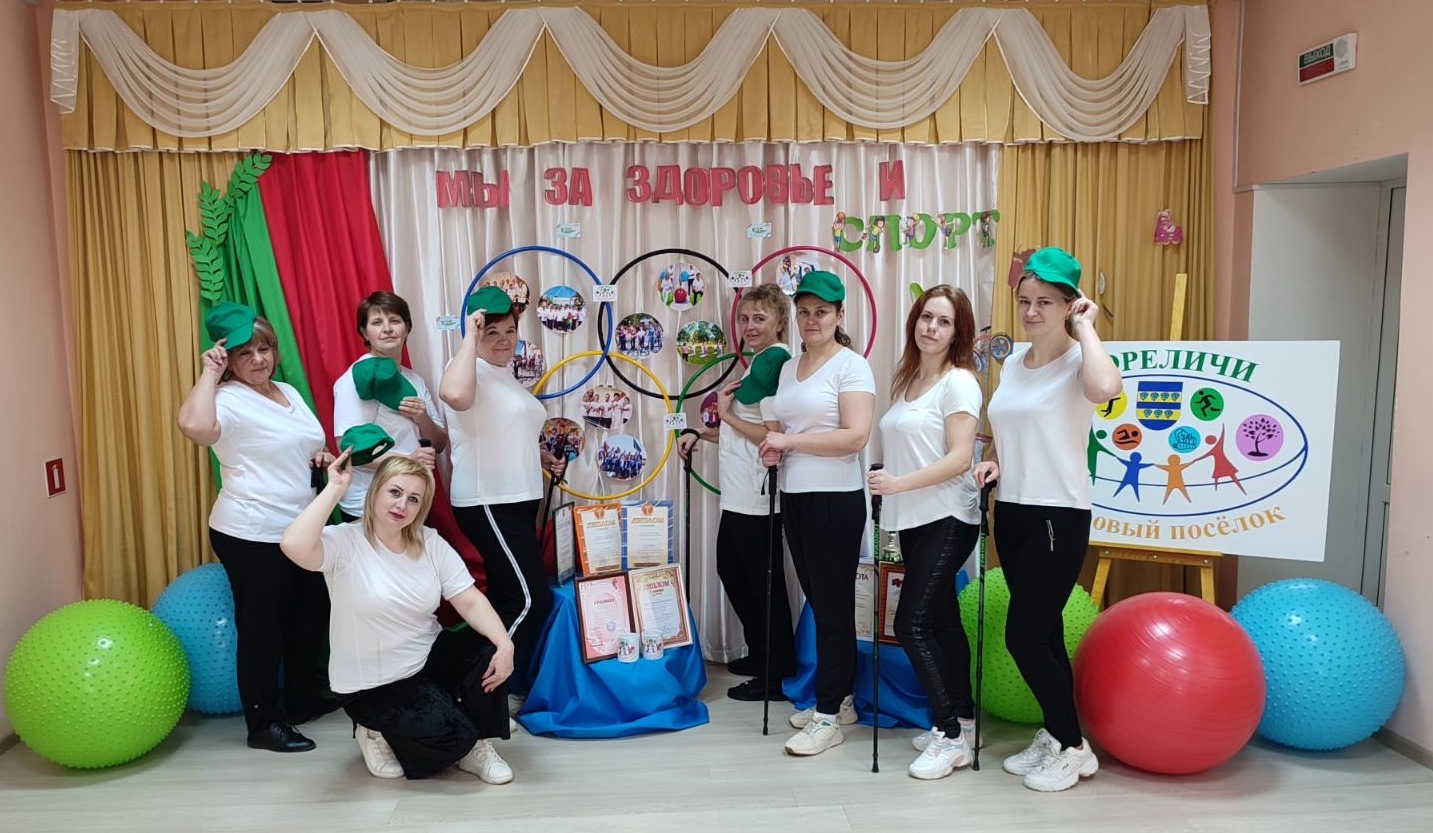 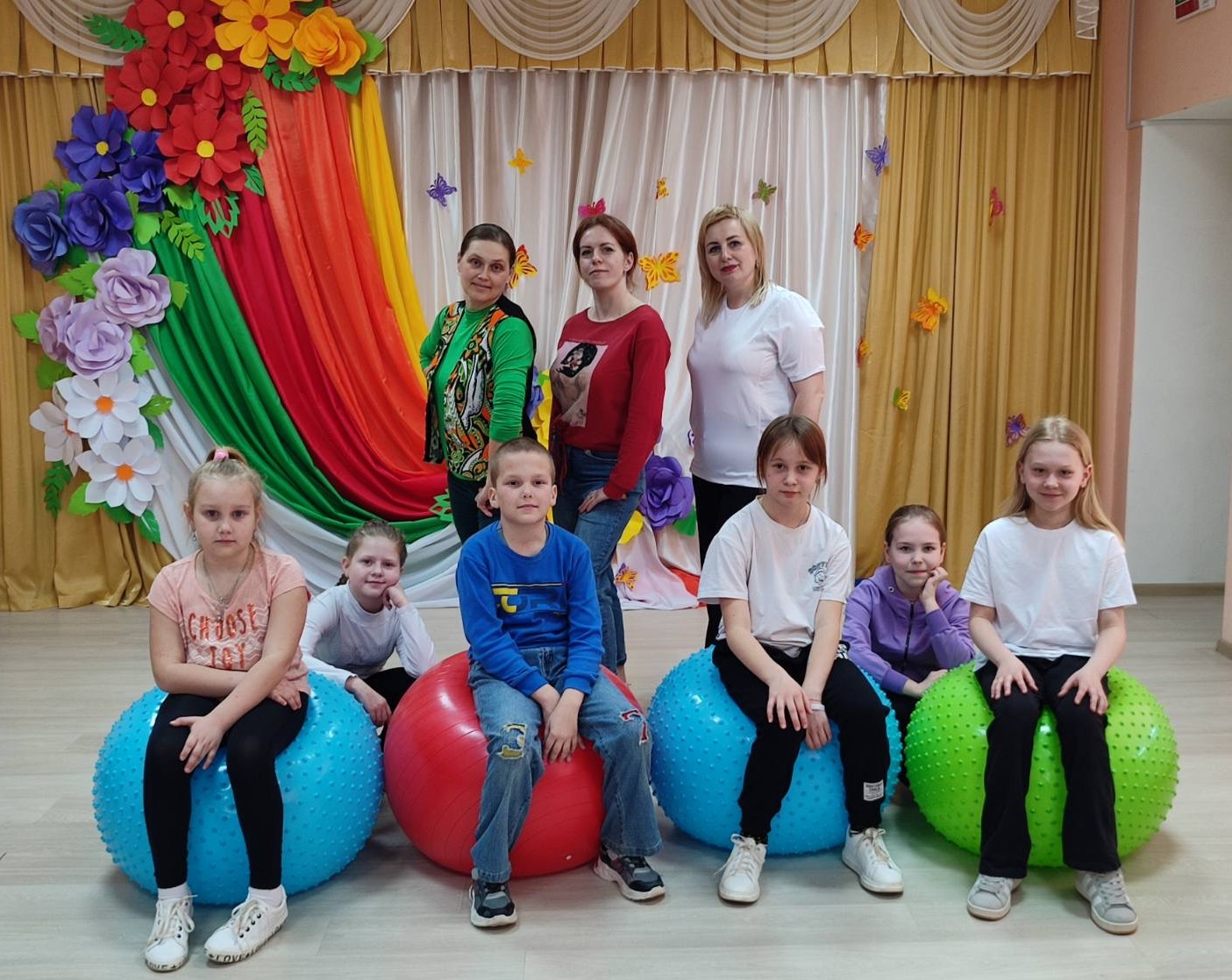 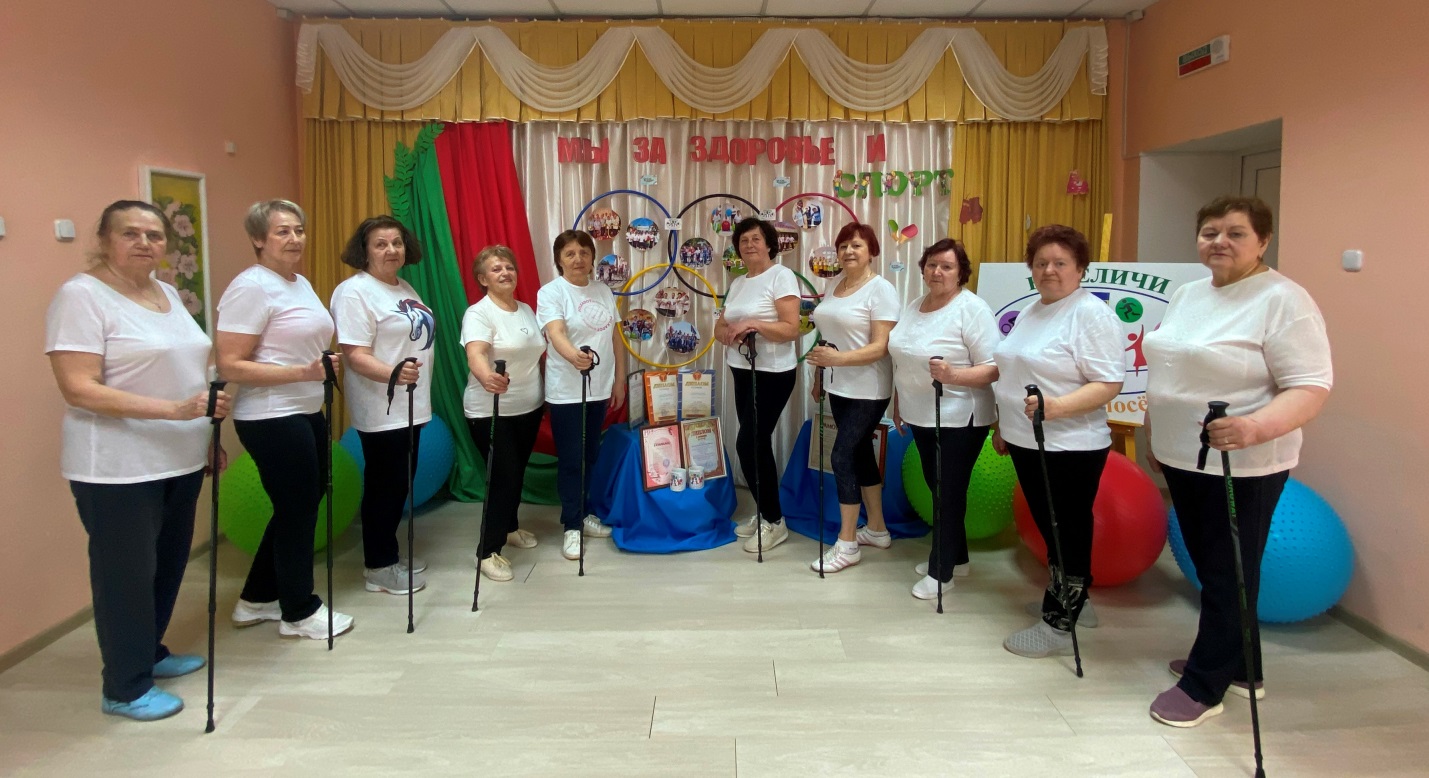 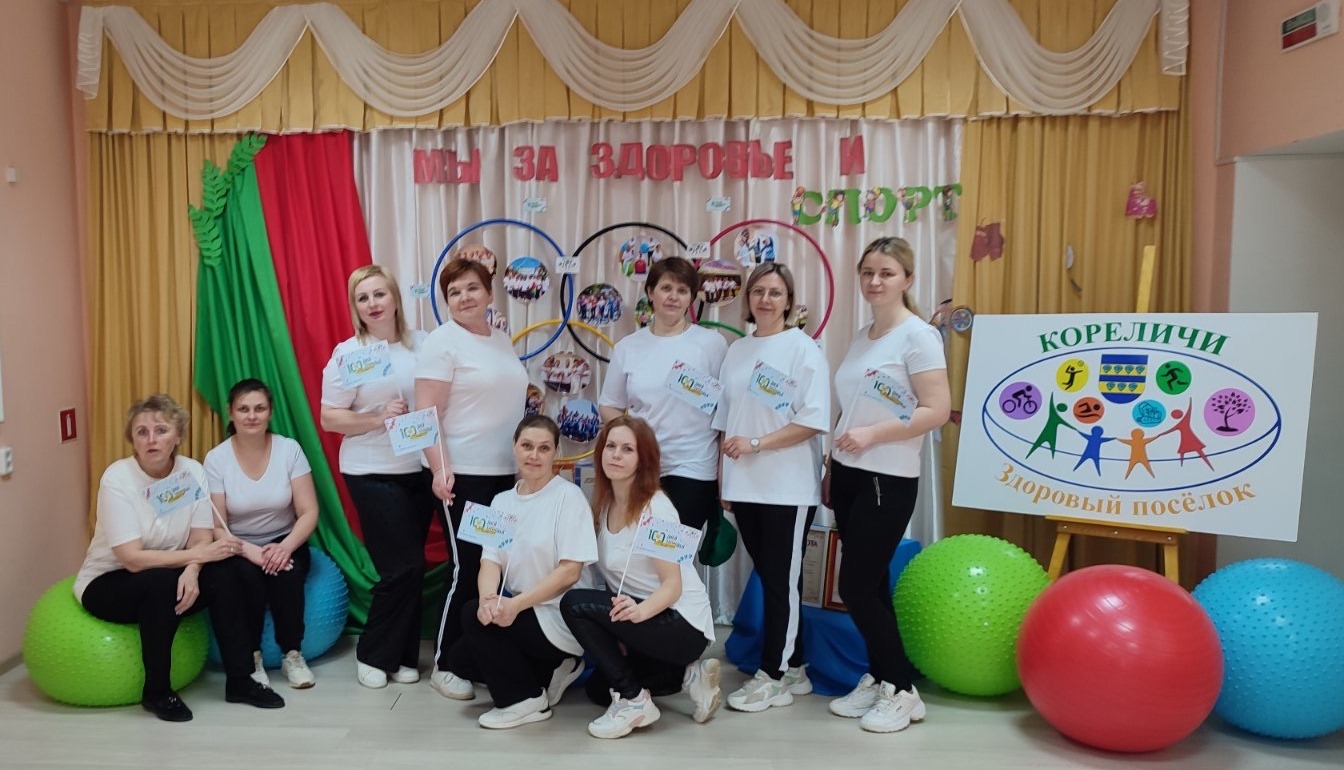 Сотрудников и посетителей учреждения ждёт увлекательная неделя разнообразных мероприятий: флешмоб, квест – игра, спортивные состязания, информационный час Здоровья, велопробег.